MADONAS NOVADA PAŠVALDĪBA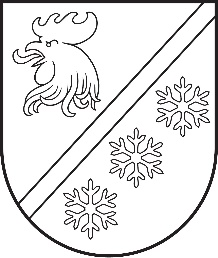 Reģ. Nr. 90000054572Saieta laukums 1, Madona, Madonas novads, LV-4801t. 64860090, e-pasts: pasts@madona.lv___________________________________________________________________________MADONAS NOVADA PAŠVALDĪBAS DOMES ĀRKĀRTASSĒDES PROTOKOLS Nr. 12024. gada 15. janvārīSēde notiek videokonferences platformā zoom.Sēdes norise tiek fiksēta audiovizuālajā ierakstā.Sēde sasaukta plkst. 10.00Sēdi atklāj plkst. 10.00Sēdi vada: domes priekšsēdētājs Agris Lungevičs. Protokolē: lietvedības nodaļas vadītāja Dace Cipule.Sēdē piedalās deputāti:Agris Lungevičs, Aigars Šķēls, Aivis Masaļskis, Andris Sakne, Artūrs Čačka, Artūrs Grandāns, Arvīds Greidiņš, Gunārs Ikaunieks, Guntis Klikučs, Kaspars Udrass, Māris Olte, Sandra Maksimova, Valda Kļaviņa, Zigfrīds Gora.Sēdē nepiedalās deputāti:Andris Dombrovskis, Vita Robalte, Gatis Teilis, Iveta Peilāne, Rūdolfs Preiss – attaisnotu iemeslu dēļ.Sēdē piedalās:Administrācijas darbinieki: Artūrs Leimanis – informācijas tehnoloģiju speciālists, Dace Cipule – lietvedības nodaļas vadītāja, Ramona Vucāne – nekustamā īpašuma pārvaldības un teritoriālās plānošanas nodaļa, Agita Semjonova - nekustamā īpašuma pārvaldības un teritoriālās plānošanas nodaļas vadītājas vietniece, Liene Ankrava – finanšu nodaļas vadītāja, Everita Ģērmane – vides un energopārvaldības speciāliste.Sēdes vadītājs Agris Lungevičs iepazīstina ar Madonas novada pašvaldības Domes ārkārtas sēdes darba kārtību. DARBA KĀRTĪBA:1. Par līdzfinansējuma nodrošināšanu un piedalīšanos projektā “Riverways II – ūdenstūrisma pieejamība dažādām mērķauditorijām”ZIŅO: Everita Ģērmane 1. Par līdzfinansējuma nodrošināšanu un piedalīšanos projektā “Riverways II – ūdenstūrisma pieejamība dažādām mērķauditorijām”ZIŅO: Everita ĢērmaneDEBATĒS PIEDALĀS: Agris Lungevičs, Andris Sakne, Sandra Maksimova, Aigars ŠķēlsPamatojoties uz izsludināto Interreg VI-A Igaunijas – Latvijas programma 2021.-2027. gadam  projektu konkursu Kurzemes plānošanas reģions kā vadošais partneris ir uzaicinājis Madonas novada pašvaldību piedalīties projektā “Riverways II – ūdenstūrisma pieejamība dažādām mērķauditorijām” sadarbībā ar 13 projekta partneriem. Projekta mērķis ir ūdenstūrisma attīstība, radot inovatīvus risinājumus publisko ūdeņu (upju, ezeru, citu ūdenstilpju), ūdenstūrisma maršrutu un produktu pieejamībai rekreācijas vajadzībām un izmantošanai visām mērķa grupām.Projekta ietvaros tiks veiktas aktivitātes Madonas novada Lubāna mitrāja zonā, pie Aiviekstes upes iztekas no Lubāna ezera, uzlabojot esošo infrastruktūru tiks nodrošināta vides pieejamība personām ar funkcionālajiem traucējumiem. Projekta ūdens pieejamības un izmantošanas uzlabošanai paredzēts novietot divas laivu piestātnes tās savienojot ar esošajām laipām un izveidot multifunkcionālu atpūtas vietu.Projekta kopējais indikatīvais finansējums – 1 500 000,00 EUR, t.sk. Madonas novada pašvaldības projekta aktivitāšu  finansējums 25000,00 EUR, no kuriem atbalsta finansējums (80%) – 20000,00 EUR, pašvaldības līdzfinansējums (20%) – 5000,00 EUR.Projekta īstenošanas laiks no 01.06.2024.-31.05.2027. Noklausījusies sniegto informāciju, atklāti balsojot: PAR – 14 (Agris Lungevičs, Aigars Šķēls, Aivis Masaļskis, Andris Sakne, Artūrs Čačka, Artūrs Grandāns, Arvīds Greidiņš, Gunārs Ikaunieks, Guntis Klikučs, Kaspars Udrass, Māris Olte, Sandra Maksimova, Valda Kļaviņa, Zigfrīds Gora), PRET – NAV, ATTURAS – NAV, Madonas novada pašvaldības dome NOLEMJ:Piedalīties projekta “Riverways II – ūdenstūrisma pieejamība dažādām mērķauditorijām” pieteikuma sagatavošanā un īstenošanā. Projekta apstiprināšanas gadījumā, piešķirt Madonas novada pašvaldības līdzfinansējumu un priekšfinansējumu 25000,00 EUR (divdesmit pieci tūkstoši  euro, 00 centi) projekta  “Riverways II – ūdenstūrisma pieejamība dažādām mērķauditorijām” aktivitāšu īstenošanai.Ģērmane 26279379Lēmums Nr. 1Sēdes darba process, ziņojumi, priekšlikumi/ierosinājumi, komentāri, diskusijas atspoguļoti sēdes audiovizuālajā ierakstā.Sēdi slēdz plkst. 10.15 Sēdes vadītājs								A. LungevičsSēdes protokolētāja							D. Cipule